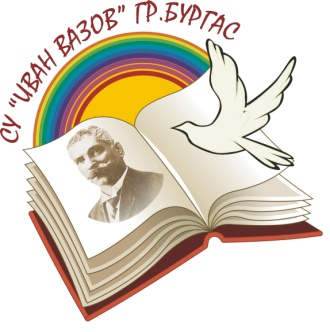 гр. Бургас ул. “Христо Ботев” 42 тел/факс 817690- Директор 817694- Зам. директор	       web : http://ivazov_bs@abv.bg 817693- Канцелария		       e-mail: ivazov_bs@abv.bgУтвърждавам:В. ГригоровДиректорП  Л А Нза работа на постоянната училищна комисия за превенция на противоoбществените прояви на малолетни и непълнолетни ученици  в СУ „Иван Вазов”2021/2022 учебна годинаОбщи положения:Училищната комисия е създадена на основание Заповед № 01/15.09.2021 г.Комисията е създадена на заседание на Педагогическия съвет с протокол № 18/07.09.2021 г. Председател: Антония КолеваЧленове на комисията:Русин БориславовГалина ЯнковаГалина ВълковаГеорги ГеоргакиевЦели на Училищната комисия за превенция на противообществените прояви на учениците:Свеждане до минимум на противообществените прояви(тютюнопушене, употреба на алкохол и наркотици, кражби и др.) на ученицитеДа се възпитат у чениците коректни и толерантни междуличностни взаимоотношенияОсигуряване на възможност за подготовка, реализация и успешно приобщаване към гражданското общество.ІІІ. ОСНОВНИ ЗАДАЧИ: 1. Намаляване на условията, пораждащи извършването на негативни прояви в училището.2. Системно провеждане на индивидуално - възпитателна работа с ученици, извършители на противообществени прояви и поддържане връзки с техните родители. 3. Системен контрол на поведението на застрашените ученици от извършване на противообществени прояви. 4. Провеждане на спортни празници, екскурзии, културни мероприятия и други с цел повишаване степента на гражданско възпитание и образование на учениците. 5. Координиране действията на комисията с държавните и обществените органи и организации, имащи пряко отношение към борбата с противообществените прояви на малолетните и непълнолетните. ІV. ДЕЙНОСТИ И МЕРОПРИЯТИЯЗапознаване на учениците с мерките за противодействие на противообществените прояви в училище между деца и ученици и възможностите им за реакция при случаи на тормоз.                                                                                     Отг.: класни ръководители	 Срок:м.ноемвриЗапознаване на родителите с мерките за противодействие на противообществените прояви между деца и ученици и възможностите им за реакция при случаи на тормоз.                                                                                  Отг.класни ръководители	                                                                         Срок:първата род.срещаПодобряване на системата за дежурство на учителите.                                                                                 Отг. зам. директор	 Срок: постоянен  Ограничаване на достъпа на външни лица до училището.                                                                                      Отг. портиер	  Срок: постоянен Да се следи за установяване на всички случаи на противообществени прояви и те да се вписват в „ Регистъра за регистриране на случаи на тормоз”.                                                                                     Отг. УКПППУ	Срок: постоянен При повтарящи се и по-тежки случаи на тормоз да бъде потърсено съдействие от страна на отдел „Закрила на детето” по местоживеене и отдел „Закрила на детето” , на чиято територия е училището, местните комисии за БППМП и полицията.                                                                                      Отг. УКПППУ	 Срок: постоянен Да се организира семинар на тема: „Агресията между децата. Как да реагираме”.                                                                                      Отг. УС	  Срок: м. мартПовишаване на квалификацията на учителите за справяне с критични ситуации чрез вътрешноучилищни мероприятия: беседи, обсъждане с колегите, посетили курсове на обучение за агресията.                                                                               Отг. МО		Срок: постоянен Виктор Григоров:    .....................ДиректорИзработил: УКПППУ:Запознати със заповедта:Антония Колева    		......................Русин Бориславов  	.......................Галина Янкова       		.......................Галина Вълкова     		.......................Георги Георгакиев   	.......................